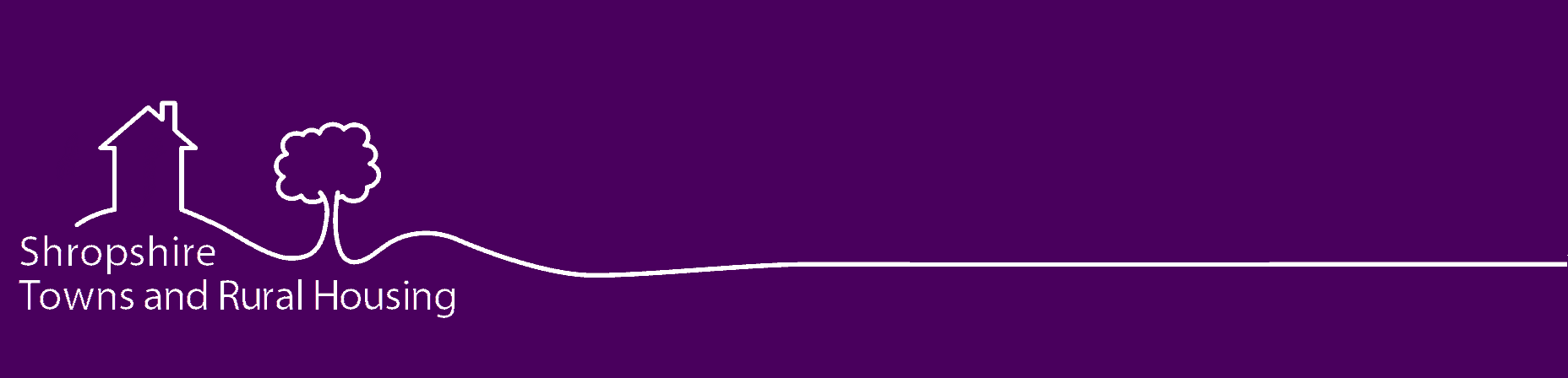 Ready to Move Into Now - 9 Shrewsbury Road, Shifnal TF 11 8AQ50% share £83,750.00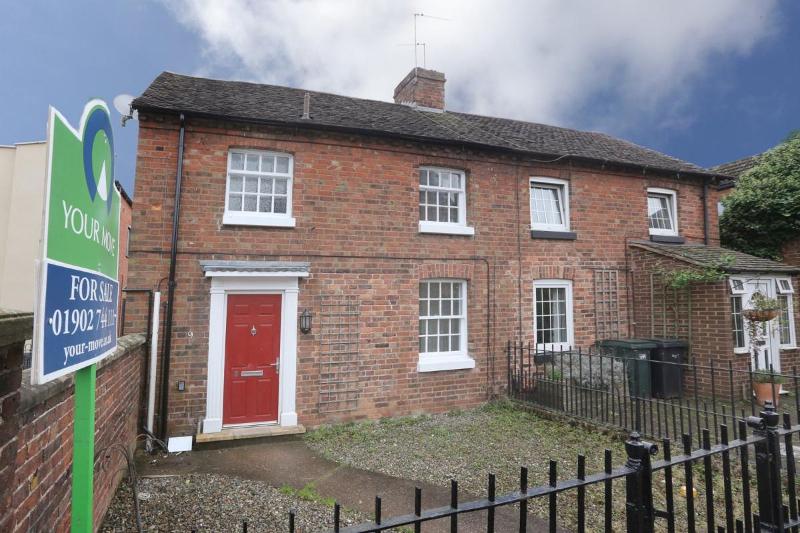 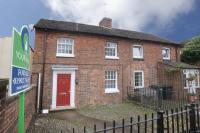 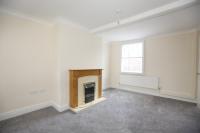 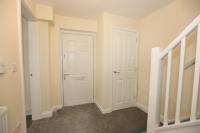 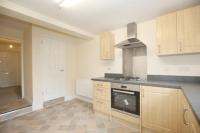 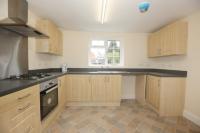 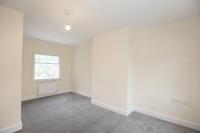 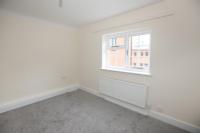 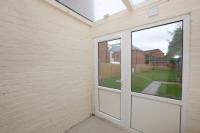 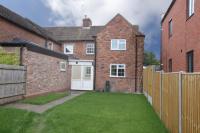 Part of a new development at Charles King Court Shifnal. A newly renovated 2 bedroomed semi-detached cottage. 9 Shrewsbury Road , Shifnal, Shropshire TF11 8AQContact Name: YOUR MOVE PERTONContact Phone: 01902 7444111Contact Email: Perton@your-move.co.ukorContact Organisation: Shropshire Towns & Rural HousingContact Phone: 01743 210212Contact email: housing.development@starhousing.org.ukPrice: £167,500A small development of 1 and 2 bedroomed apartments for rent and shared ownership in the heart of Shifnal being developed on behalf of Shropshire Council by Shropshire Towns and Rural Housing. The builders are Harpers of Leominster. This well presented 2 bedroomed semi-detached cottage c1900 is in the heart of Shifnal and very close to local shops, doctors’ surgery, excellent local schools and mainline railway station. All potential purchaser must be registered with Help to Buy West Midlands & Shropshire Homepoint and have a strong local connection to Shifnal (either you currently live or work in Shifnal).Shares are capped at 80%. This well presented 2 bedroomed semi-detached cottage c1900 is in the heart of Shifnal. Available under Shared Ownership of 50% Available to interested parties who either live or work in Shifnal.The property comprises of:Living Room Kitchen / dining room with gas hob and electric oven unit with cooker hood, led lighting and gas combi boiler.Bathroom with over bath shower handbasin & wc.2 large bedroomsLarge rear gardenEPC rating TBC.Rent £47.98 per week over 48 weeksservice charge TBC .allocated parking spacePrice is based on a 50% shareProperties initially available to interested parties who live or work or have strong family connections in Shifnal